                                                          СОГЛАСОВАНО:                                                                                                                      Руководитель Администрации ГП «Нижний Одес»                                                                                                    _______________/Аксенов Ю.С.                                                                                                                                            «___» __________ 2020 г. Схема доступа к земельному участку на кадастровом плане территориикадастрового квартала 11:19:0601001Местоположение – Республика Коми, МР "Сосногорск", ГУ "Сосногорское лесничество", Конашъельское участковое лесничество, кв.195Категория земель – земли лесного фондаУсловный номер земельного участка – 11:19:0000000:50:ЗУ6Площадь – 3548 кв.м.Вид разрешенного использования – Строительство, реконструкция, эксплуатация линейных объектов (Недропользование («Строительство и реконструкция трубопроводов Пашнинского нефтяного месторождения (9 очередь)»)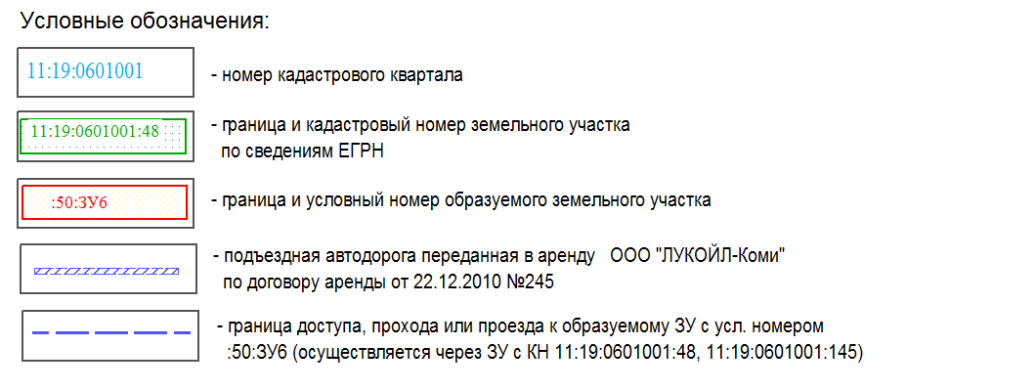 Обозначение характерных точек границКоординаты (СК-63Q5)Координаты (СК-63Q5)Обозначение характерных точек границКоординаты (СК-63Q5)Координаты (СК-63Q5)Обозначение характерных точек границКоординаты (СК-63Q5)Координаты (СК-63Q5)Обозначение характерных точек границXYОбозначение характерных точек границXYОбозначение характерных точек границXY11:19:0000000:50:ЗУ6 –3548 кв.м.11:19:0000000:50:ЗУ6 –3548 кв.м.11:19:0000000:50:ЗУ6 –3548 кв.м.11:19:0000000:50:ЗУ6 –3548 кв.м.11:19:0000000:50:ЗУ6 –3548 кв.м.11:19:0000000:50:ЗУ6 –3548 кв.м.11:19:0000000:50:ЗУ6 –3548 кв.м.11:19:0000000:50:ЗУ6 –3548 кв.м.11:19:0000000:50:ЗУ6 –3548 кв.м.11:19:0000000:50:ЗУ6(1) - 375.71 кв.м.11:19:0000000:50:ЗУ6(1) - 375.71 кв.м.11:19:0000000:50:ЗУ6(1) - 375.71 кв.м.11:19:0000000:50:ЗУ6(2) - 198.91 кв.м.11:19:0000000:50:ЗУ6(2) - 198.91 кв.м.11:19:0000000:50:ЗУ6(2) - 198.91 кв.м.11:19:0000000:50:ЗУ6(3) - 964.79 кв.м.11:19:0000000:50:ЗУ6(3) - 964.79 кв.м.11:19:0000000:50:ЗУ6(3) - 964.79 кв.м.517008101.515418808.15537008113.335418820.64н427008150.505418897.29н357008093.035418819.51н387008117.585418825.85н437008126.375418892.94н367008075.505418802.94н397008123.505418843.01н447008125.245418852.45н377008070.455418795.13н407008118.775418843.84н457008137.945418850.88527008083.895418793.20н417008105.405418831.21н467008149.635418866.34517008101.515418808.15537008113.335418820.64н427008150.505418897.29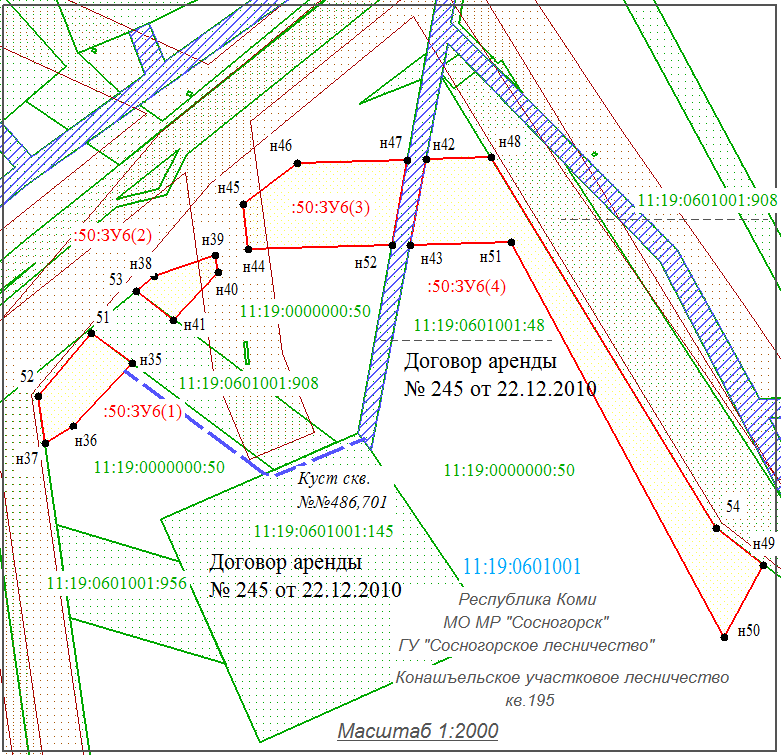 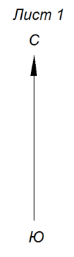 11:19:0000000:50:ЗУ6(4) - 2008.62 кв.м.11:19:0000000:50:ЗУ6(4) - 2008.62 кв.м.11:19:0000000:50:ЗУ6(4) - 2008.62 кв.м.н477008150.655418902.63н487008151.175418920.91547008046.695418984.39н497008036.265418997.87н507008015.895418986.85н517008127.325418926.58н527008126.525418898.04н477008150.655418902.63